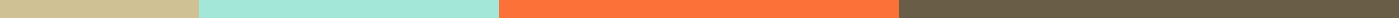 Statement Of Purpose For InternshipDear [Internship Program Coordinator/Hiring Manager],I am writing to express my enthusiastic application for the [Specific Internship Position] at [Company/Organization Name], as advertised [Location of Advertisement]. With a solid foundation in [Your Field/Major], currently pursuing my [Year in School] at [University Name], I am eager to apply theoretical knowledge to practical experiences. My academic background, coupled with my involvement in [Clubs, Societies, or Projects Relevant to the Internship], has prepared me to contribute effectively to your team.Throughout my academic journey, I have been particularly interested in [Specific Aspect of Your Field], leading me to focus on courses and projects that align with [Company's Industry/Internship's Focus Area]. Notably, my project on [Brief Description of a Relevant Project], which I presented at [Conference/University Symposium, if applicable], honed my skills in [Specific Skills Relevant to the Internship], and ignited my passion for [Specific Goals/Aspects of the Field].I am drawn to [Company/Organization Name] because of its commitment to [Mention Company's Known Strengths or Values, such as innovation, community service, or environmental sustainability]. I am particularly impressed by [Specific Project or Initiative by the Company] and am eager to contribute to such impactful work. I believe that an internship with your organization is an invaluable opportunity to gain hands-on experience in a dynamic and supportive environment, further shaping my skills and career aspirations.My goal during this internship is not only to gain practical experience but also to bring my own contributions to the team. I am enthusiastic about the possibility of working alongside professionals in the field, learning from their expertise, and offering fresh perspectives. I am confident that my proactive approach, willingness to learn, and commitment to excellence will make me a valuable asset to your team.Thank you for considering my application. I am looking forward to the opportunity to discuss how my background, skills, and enthusiasm align with the goals of [Company/Organization Name]. I am keen to contribute to and learn from the esteemed team at [Company/Organization Name] through this internship.Sincerely,[Your Name]